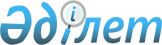 О внесении изменений в решение Айтекебийского районного маслихата от 10 января 2023 года № 300 "Об утверждении бюджета сельского округа Темирбека Жургенова на 2023-2025 годы"Решение Айтекебийского районного маслихата Актюбинской области от 9 октября 2023 года № 96
      Айтекебийский районный маслихат РЕШИЛ:
      1. Внести в решение Айтекебийского районного маслихата "Об утверждении бюджета сельского округа Темирбека Жургенова на 2023-2025 годы" от 10 января 2023 года № 300 следующие изменения:
      пункт 1 изложить в новой редакции:
      "1. Утвердить бюджет сельского округа Темирбека Жургенова на 2023-2025 годы согласно приложениям 1, 2 и 3 соответственно, в том числе на 2023 год в следующих объемах:
      1) доходы – 262918,5 тысяч тенге, в том числе:
      налоговые поступления – 40700 тысяч тенге;
      поступления трансфертов – 222218,5 тысяч тенге;
      2) затраты – 263787,3 тысяч тенге;
      3) чистое бюджетное кредитование – 0 тенге;
      4) сальдо по операциям с финансовыми активами – 0 тенге;
      5) дефицит (профицит) бюджета – - 377,8 тысяч тенге;
      6) финансирование дефицита (использование профицита) бюджета – 377,8 тысяч тенге, в том числе:
      используемые остатки бюджетных средств – 377,8 тысяч тенге.";
      приложение 1 к указанному решению изложить в новой редакции согласно приложению к настоящему решению.
      2. Настоящее решение вводится в действие с 1 января 2023 года. Бюджет сельского округа Темирбека Жургенова на 2023 год
					© 2012. РГП на ПХВ «Институт законодательства и правовой информации Республики Казахстан» Министерства юстиции Республики Казахстан
				
      Председатель Айтекебийского районного маслихата: 

Б.Д. Сейлханов
приложение к решению 
Айтекебийского районного 
маслихата от 9 октября 2023 
года № 96приложение 1 к решению 
Айтекебийского районного 
маслихата от 10 января 2023 
года № 300
Категория
Категория
Категория
Категория
Сумма (тысяч тенге)
Класс
Класс
Класс
Сумма (тысяч тенге)
Подкласс
Подкласс
Сумма (тысяч тенге)
Наименование
Сумма (тысяч тенге)
І. ДОХОДЫ
262918,5
1
Налоговые поступления
40700
01
Подоходный налог
15000
2
Индивидуальный подоходный налог
15000
04
Налоги на собственность
1860
1
Налоги на имущество
450
3
Земельный налог
250
4
Налог на транспортные средства
15500
05
Внутренние налоги на товары, работы и услуги
9500
3
Плата за пользование земельными участками
9500
2
Неналоговые поступления
491
01
Доходы от государственной собственности
491
5
Доходы от аренды имущества ,находящегося в государственной собственности
491
4
Поступления трансфертов
222218,5
02
Трансферты из вышестоящих органов государственного управления
222218,5
3
Трансферты из районного (города областного значения) бюджета
222218,5
Функциональная группа
Функциональная группа
Функциональная группа
Функциональная группа
Функциональная группа
Сумма (тысяч тенге)
Функциональная подгруппа
Функциональная подгруппа
Функциональная подгруппа
Функциональная подгруппа
Сумма (тысяч тенге)
Администратор бюджетных программ
Администратор бюджетных программ
Администратор бюджетных программ
Сумма (тысяч тенге)
Программа
Программа
Сумма (тысяч тенге)
Наименование
Сумма (тысяч тенге)
II. ЗАТРАТЫ
263787,3
01
Государственные услуги общего характера
59798,8
1
Представительные, исполнительные и другие органы, выполняющие общие функции государственного управления
59798,8
124
Аппарат акима города районного значения, села, поселка, сельского округа
59798,8
001
Услуги по обеспечению деятельности акима города районного значения, села, поселка, сельского округа
59798,8
06
Социальная помощь и социальное обеспечение
9707
2
Социальная помощь
9707
124
Аппарат акима города районного значения, села, поселка, сельского округа
9707
003
Оказание социальной помощи нуждающимся гражданам на дому
9707
07
Жилищно-коммунальное хозяйство
42173,9
3
Благоустройство населенных пунктов
42173,9
124
Аппарат акима города районного значения, села, поселка, сельского округа
42173,9
008
Освещение улиц населенных пунктов
8179,8
009
Обеспечение санитарии населенных пунктов
4970,1
011
Благоустройства и озеленение населенных пунктов
29024
12
Транспорт и коммуникация
152107,6
1
Автомобильный транспорт
152107,6
124
Аппарат акима города районного значения, села, поселка, сельского округа
152107,6
013
Обеспечение функционирования автомобильных дорог в городах районного значения, селах, поселках, сельских округах
7643
045
Капитальный и средний ремонт автомобильных дорог районного значения и улиц населенных пунктов
144464,6
ІІІ. Чистое бюджетное кредитование
0
IV.Сальдо по операциям с финансовыми активами
0
V. Дефицит (профит) бюджета
-377,8
VI. Финансирование дефицита (использование профицита) бюджета
377,8
Категория
Категория
Категория
Категория
Сумма (тысяч тенге)
Класс 
Класс 
Класс 
Сумма (тысяч тенге)
Подкласс
Подкласс
Сумма (тысяч тенге)
Наименование
Сумма (тысяч тенге)
8
Используемые остатки бюджетных средств
377,8
01
Остатки бюджетных средств
377,8
1
Свободные остатки бюджетных средств
377,8